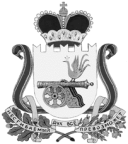 СОВЕТ ДЕПУТАТОВ ВЯЗЕМСКОГО ГОРОДСКОГО ПОСЕЛЕНИЯ ВЯЗЕМСКОГО РАЙОНА СМОЛЕНСКОЙ ОБЛАСТИРЕШЕНИЕот 25.12.2017  № 86О рассмотрении представления Вяземской межрайонной прокуратурыВ соответствие с Федеральным законом от 06.10.2003 № 131-ФЗ «Об общих принципах организации местного самоуправления в Российской Федерации», Уставом Вяземского городского поселения Вяземского района Смоленской области, рассмотрев протокол заседания комиссии по соблюдению требований к служебному поведению муниципальных служащих Совета депутатов Вяземского городского поселения Вяземского района Смоленской области, лиц, замещающих муниципальные должности в органах местного самоуправления Вяземского городского поселения Вяземского района Смоленской области, и урегулированию конфликта интересов от 20.12.2017 № 2, представление Вяземской межрайонной прокуратуры от 01.12.2017 № 02-05 «Об устранении нарушений законодательства о противодействии коррупции», Совет депутатов Вяземского городского поселения Вяземского района Смоленской области  РЕШИЛ:1. За предоставление недостоверных и неполных сведений о доходах, об имуществе и обязательствах имущественного характера за 2016 год, объявить депутатам Совета депутатов Вяземского городского поселения Вяземского района Смоленской области:Бурмистровой Любови Викторовне - замечание;Новичкову Владимиру Ивановичу - замечание;Романову Владимиру Михайловичу - замечание.2. Провести обучение муниципальных служащих аппарата Совета депутатов Вяземского городского поселения Вяземского района Смоленской области по заполнению справки о доходах, расходах, об имуществе и обязательствах имущественного характера в срок до 31.12.2017.3. Довести до сведения депутатов Совета депутатов Вяземского городского поселения Вяземского района Смоленской области Методические рекомендации по вопросам представления сведений о доходах, расходах, об имуществе и обязательствах имущественного характера и заполнения соответствующей формы справки под роспись в срок до 01.02.2018.4. Настоящее решение вступает в силу с момента его принятия.Глава муниципального образованияВяземского городского поселения Вяземского района Смоленской области                                            А.А. Григорьев